Publicado en Madrid el 15/09/2021 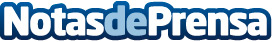 Allianz Partners estima que más del 15% de las ventas de seguros de impago de alquiler sucedan este mesLa búsqueda de vivienda para el curso escolar incrementa la contratación del seguro de alquiler, que en 2020 ya triplicó las pólizas adquiridas durante otros meses como agostoDatos de contacto:Prensa Allianz Partners639269253Nota de prensa publicada en: https://www.notasdeprensa.es/se-espera-que-mas-del-15-de-la-contratacion-de Categorias: Nacional Inmobiliaria Seguros Cursos http://www.notasdeprensa.es